!f İstanbul Filmlerine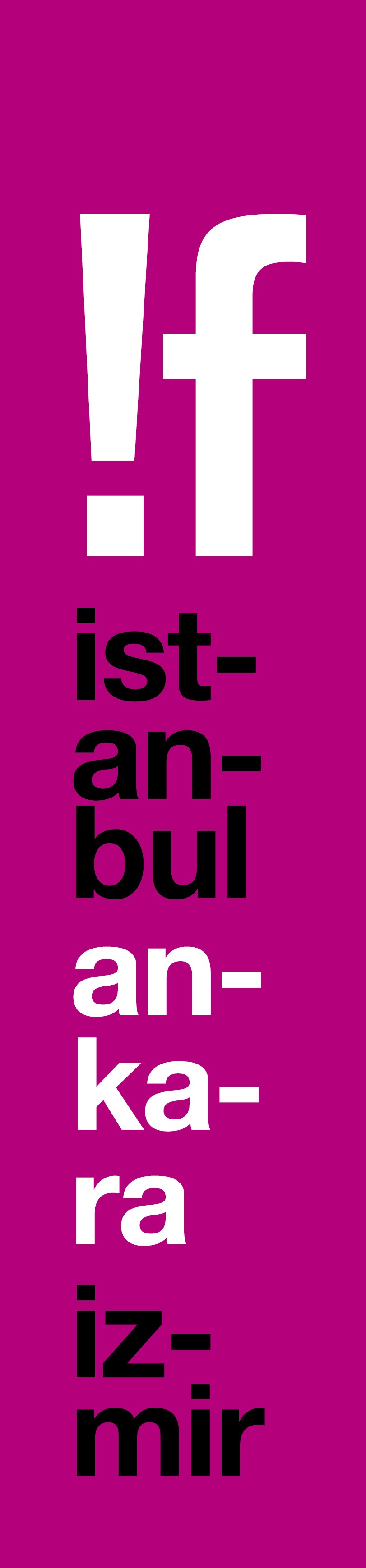 18 Dalda Oscar Adaylığı!İş Bankası Maximum Kart ana partnerliğinde 15 Şubat’ta başlayacak 17. !f İstanbul Bağımsız Filmler Festivali programından 6 film, Oscar’larda toplam 18 dalda adaylık kazandı! Türkiye’de ilk kez !f İstanbul’da gösterilecek son Paul Thomas Anderson şaheseri “Phantom Thread” 6 dalda, festivalin Açılış Filmi “Lady Bird” 5 dalda aday gösterilerek yarışa hızlı başlarken; Galalar bölümünde izleyeceğimiz “Mudbound” 4 dalda, “The Disaster Artist”, “The Florida Project” ve “The Breadwinner” da 1’er dalda adaylık aldı. “Lady Bird”ün yönetmeni Greta Gerwig, 90 yıllık Akademi tarihinde En İyi Yönetmen dalında aday olan 5. kadın yönetmen olurken, “Mudbound” ile Rachel Morrison En İyi Görüntü Yönetmeni dalında aday olan ilk kadın görüntü yönetmeni olarak adını yazdırdı.İş Bankası Maximum Kart ana partnerliğinde düzenlenecek ve 15 Şubat’ta başlayacak 17. !f İstanbul Bağımsız Filmler Festivali’nin Galalar bölümünden 6 film, 2018 Akademi Ödülleri’nde toplam 18 dalda Oscar adaylığı kazandı.Day-Lewis’in sinemaya veda filmine 6 dalda adaylık!Paul Thomas Anderson’ın 1950’lerin Londra’sında geçen ve İngiliz moda dünyasının gözde tasarımcısı iki kardeşin hikâyesini anlatan “Phantom Thread”, 2018 Akademi Ödülleri’nde toplam 6 dalda adaylık alarak Oscar yarışının en güçlü adaylarından biri olduğunu kanıtladı. “En İyi Film”, “En İyi Yönetmen”, “En İyi Erkek Oyuncu” (Daniel Day-Lewis), “En İyi Yardımcı Kadın Oyuncu” (Lesley Manville), “En İyi Kostüm Tasarımı” (Mark Bridges) ve “En İyi Orijinal Müzik” (Jonny Greenwood) dallarında adaylıklar alan “Phantom Thread”, filmin çekimleri sırasında emekliliğini duyuran Oscarlı aktör Daniel Day-Lewis’i beyazperdede izlemek için de son fırsatımız olacak.90 yıllık tarihinde tarihinde 5. kez kadın yönetmen!!f İstanbul’un Açılış Filmi de olan ve Amerikan bağımsız sinemasının 2010’lardaki kraliçesi Greta Gerwig’in yazıp yönettiği “Lady Bird / Uğur Böceği” ise, “En İyi Film” ve “En İyi Yönetmen” başta olmak üzere, “En İyi Kadın Oyuncu” (Saoirse Ronan), “En İyi Yardımcı Kadın Oyuncu” (Laurie Metcalf) ve “En İyi Orijinal Senaryo” dallarında adaylıklar kazandı. Böylece Gerwig, 90 yıllık Akademi tarihinde En İyi Yönetmen dalında aday olan 5. kadın yönetmen oldu.!f İstanbul’un Galalar bölümünde gösterilecek, bir diğer Amerikalı kadın yönetmen Dee Rees’in filmi “Mudbound” 4 önemli daldaki adaylığıyla sürpriz yaptı. Mary J. Blige “En İyi Yardımcı Kadın Oyuncu” ve “En İyi Orijinal Şarkı” dallarında, Virgil Williams ve Dee Rees de “En İyi Uyarlama Senaryo” dalında aday olurken, Rachel Morrison da En İyi Görüntü Yönetmeni dalında aday olarak Akademi tarihinde bu dalda aday olan ilk kadın görüntü yönetmeni olarak adını yazdırdı.Festivalin Kapanış Filmi de olan, James Franco’nun yönettiği ve oynadığı “The Disaster Artist / Felaket Sanatçı”, “En İyi Uyarlama Senaryo” (Scott Neustadter, Michael H. Weber), yine Galalar bölümünde seyirciyle buluşacak “The Florida Project / Florida Project” “En İyi Yardımcı Erkek Oyuncu” (Willem Dafoe), “The Breadwinner / Kabil Sokaklarında Bir Kız: Parvana” da “En İyi Animasyon” dallarında aday olarak !f 2018 filmlerinin adaylıklarını 18’e çıkardı.Bu yıl 90. yaşını kutlayacak Akademi Ödülleri, 4 Mart’ta sahiplerini bulacak.Biletler 2 Şubat’ta biletix’te!İş Bankası Maximum Kart’ın 6. kez ana partnerliğinde ve CGV Mars Cinema Group ortaklığında gerçekleşecek !f İstanbul Bağımsız Filmler Festivali’nin biletleri 2-4 Şubat tarihlerinde İstanbul için, 23-25 Şubat tarihlerinde de Ankara ve İzmir için% 10 indirimle, İş Bankası Maximum Kart sahiplerine ise %20 indirimle biletix’te ön satışa çıkacak.İş Bankası Maximum Kartlılara özel ayrıcalıklarFestivalde İş Bankası Maximum Kart sahiplerine özel olarak hazırlanan “Maximum Film” ve “Maximum Müzik” paketleri ile biletlerde %50 indirim ayrıcalığı sunulacak. İş Bankası Maximum Kart sahipleri, “Maximum Film” paketiyle en az 4, en fazla 20 adet festival sinema biletini, “Maximum Müzik” paketiyle ise en az 2, en fazla 6 adet etkinlik biletini %50 indirimle satın alabilecekler. Paket almayı tercih etmeyen İş Bankası Maximum Kart sahipleri için de film ve etkinlik biletlerinde ön satışta %20 indirim ayrıcalığı sunulacak.!f ile arkadaş olun!Sosyal medyada en çok takip edilen festival olan !f İstanbul ile ilgili güncel bilgileri festivalin Facebook, Twitter ve Instagram, Snapchat ve Periscope hesaplarından izleyebilirsiniz. !f İstanbul’u sosyal medyada @ifistanbul adresiyle takip edebilir, paylaşımlarınızı #if2018, #HayatVar, #ifteizledim ve #ifmaximumda etiketiyle yaparak sohbete katılabilirsiniz.İş Bankası Maximum Kart ana partnerliğinde ve CGV Mars Cinema Group ortaklığında yapılacak 17. !f İstanbul Bağımsız Filmler Festivali, 15 Şubat’ta İstanbul’da başlayacak ve 1 Mart’ta Ankara’ya ve İzmir’e uğrayarak 4 Mart’ta 17. yaş yolculuğunu tamamlayacak.Ayrıntılı bilgi için: www.ifistanbul.comFestival MekânlarıİSTANBULalt | bomontiada: Tarihi Bomonti Bira Fabrikası Birahane Sokak No: 1 Bomonti/İstanbulCinemaximum Akasya: Acıbadem Mahallesi, Akasya Alışveriş Merkezi, Akasya Sokak No:25, İstanbul Caddebostan Kültür Merkezi (CKM): Haldun Taner Sok. Caddebostan Kültür Merkezi No:11 İstanbulCinemaximum City’s Nişantaşı: Teşvikiye Cad. City's Nişantaşı Alışveriş Merkezi No:162, İstanbulCinemaximum Kanyon: Kanyon AVM Kat:1 Büyükdere Caddesi No:185 Levent Beşiktaş/İstanbulSoho House İstanbul: Evliya Çelebi Mahallesi Beyoğlu/İstanbulANKARACinemaximum Armada: Beştepe, Armada Alışveriş Ve İş Merkezi, Eskişehir Yolu No:6 Söğütözü/Yenimahalle/AnkaraİZMİRCinemaximum Konak Pier: Atatürk Cad., No:19 Pier AVM İzmir17. !f İstanbul Bağımsız Filmler Festivali15-25 Şubat 2018 İstanbul1-4 Mart 2018 Ankara & İzmirwww.ifistanbul.comifistanbul.com/blogtwitter.com/ifistanbulfacebook.com/ifistanbulinstagram.com/ifistanbulSorularınız için: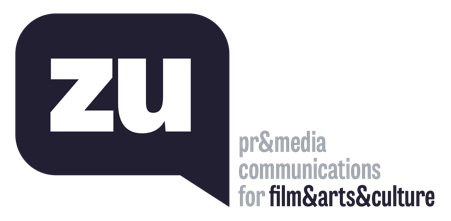 Uğur Yüksel – E: ugur@thisiszu.com T: 0 536 731 4216